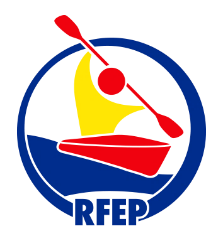 A/A. JUNTA ELECTORAL DE LA RFEPD. …………………………………………………, con D.N.I. nº…………………en calidad de Presidente del Club……………………………………………………con domicilio en……………….C/………………………………………………………..…C.P. nº……de……………...Ante la RFEP, con motivo de la elección del presidente y miembros de la Comisión Delegada de la RFEP, en la Asamblea General Extraordinaria, a celebrar el día 14 de febrero en Madrid.COMUNICA:Que el representante del Club……………………………………………………seráD. …………………………………………………….con D.N.I. nº ……………………Y para que conste a los efectos oportunos firmo la presente en ………………anteEl Secretario D. ………………………………………a ………de…….……..de 2021EL PRESIDENTE							EL SECRETARIO(SELLO DEL CLUB)Fdo.: 									Fdo.: